Sunday School Activity June 28thThis week’s activities are based around Psalm 23 in the Bible. It’s first line is pretty famous...”The Lord is my shepherd.” Shepherds generally take care of sheep, although they may be responsible for goats as well. They often work in isolated areas and often alone apart from a dog. It’s no surprise that the activities have lots of sheep involved! Make a bookmark with Psalm 23 written on one side and relevant pictures drawn or stuck on the reverse. Psalm 23 is pretty much in the middle of the bible - see if you can find it and place your bookmark there. Play the ‘draw a sheep game’...you will need at least one other player but you can have more, paper, a die, pencils and print outs of the below (or have it visible on a screen). Here’s how to play. Start with a blank piece of paper and take turns to throw the die. You need to throw a one to start. When you roll a one, you get to draw the sheep’s body. If you roll a two you draw the sheep’s ears, three the eyes, etc. If you throw a number you’ve already rolled, you don’t draw anything. The first to draw the complete sheep wins.  Throw a 1 and draw the body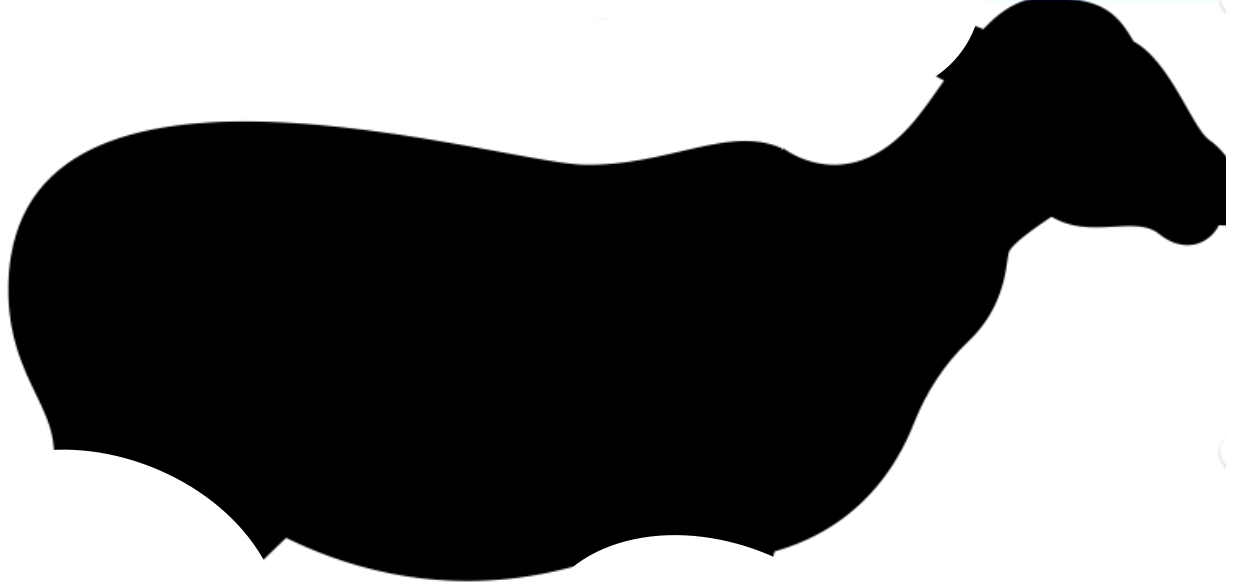 Throw a 2 and draw the earsThrow a 3 and draw the eyes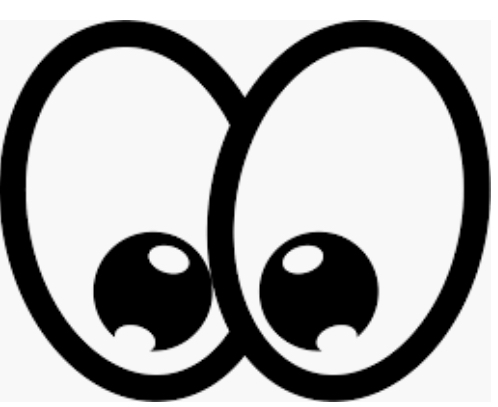 Throw a 4 and draw the legs .                     Throw a 5 and draw the tail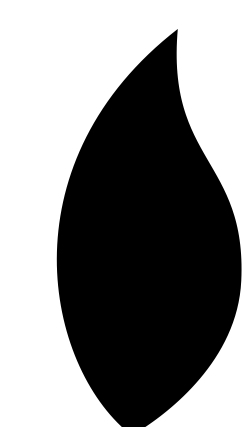 Throw a 6 and draw the mouth and nose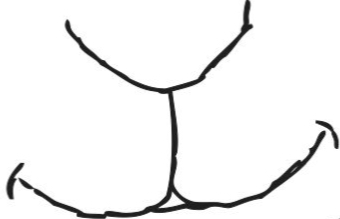 